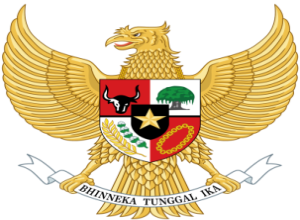 KEPALA DESA SERUTKECAMATAN NGUTERKABUPATEN SUKOHARJOPERATURAN KEPALA DESA SERUTNOMOR 3 TAHUN 2020TENTANGDAFTAR PENERIMA MANFAAT BANTUAN LANGSUNG TUNAI (BLT) DANA DESA AKIBAT DAMPAK PANDEMI CORONA VIRUS DISEASE 2019 (COVID-19)DENGAN RAHMAT TUHAN YANG MAHA ESAKEPALA DESA SERUT,MEMUTUSKANPasal 1Dalam Peraturan Kepala Desa ini yang dimaksud dengan :Desa adalah Desa Serut Kecamatan Nguter Kabupaten Sukoharjo.Pemerintahan Desa adalah penyelenggaraan urusan pemerintahan dan kepentingan masyarakat setempat dalam sistem pemerintahan Negara Kesatuan Republik Indonesia. Pemerintah Desa adalah kepala Desa dibantu perangkat Desa sebagai unsur penyelenggara Pemerintahan Desa. Badan Permusyawaratan Desa adalah lembaga yang melaksanakan fungsi pemerintahan yang anggotanya merupakan wakil dari penduduk Desa berdasarkan keterwakilan wilayah dan ditetapkan secara demokratis.Musyawarah Desa adalah musyawarah antara Badan Permusyawaratan Desa, Pemerintah Desa, dan unsur masyarakat yang diselenggarakan oleh Badan Permusyawaratan Desa untuk menyepakati hal yang bersifat strategis. Musyawarah Perencanaan Pembangunan adalah musyawarah antara Badan Permusyawaratan Desa, Pemerintah Desa, dan unsur masyarakat yang diselenggarakan oleh Pemerintah Desa untuk menetapkan prioritas, program, kegiatan, dan kebutuhan Pembangunan Desa yang didanai oleh Anggaran Pendapatan dan Belanja Desa, swadaya masyarakat Desa, dan/atau Anggaran Pendapatan dan Belanja Daerah Kabupaten/Kota. Peraturan Desa adalah peraturan perundang-undangan yang ditetapkan oleh Kepala Desa setelah dibahas dan disepakati bersama Badan Permusyawaratan Desa. Pembangunan Desa adalah upaya peningkatan kualitas hidup dan kehidupan untuk sebesar-besarnya kesejahteraan masyarakat Desa.Perencanaan pembangunan desa adalah proses tahapan kegiatan yang diselenggarakan oleh pemerintah Desa dengan melibatkan Badan Permusyawaratan Desa dan unsur masyarakat secara partisipatif guna pemanfaatan dan pengalokasian sumber daya desa dalam rangka mencapai tujuan pembangunan desa.Rencana Pembangunan Jangka Menengah Desa, selanjutnya disingkat RPJM Desa, adalah Rencana Kegiatan Pembangunan Desa untuk jangka waktu 6 (enam) tahun. Kewenangan Desa adalah kewenangan yang dimiliki Desa meliputi kewenangan di bidang penyelenggaraan Pemerintahan Desa, pelaksanaan Pembangunan Desa, Pembinaan Kemasyarakatan Desa, dan Pemberdayaan Masyarakat Desa berdasarkan prakarsa masyarakat, hak asal usul dan adat istiadat Desa.Keuangan Desa adalah semua hak dan kewajiban Desa yang dapat dinilai dengan uang serta segala sesuatu berupa uang dan barang yang berhubungan dengan pelaksanaan hak dan kewajiban Desa. Anggaran Pendapatan dan Belanja Desa, selanjutnya disebut APB Desa, adalah rencana keuangan tahunan Pemerintahan Desa. Prioritas Penggunaan Dana Desa adalah pilihan kegiatan yang didahulukan dan diutamakan daripada pilihan kegiatan lainnya untuk dibiayai dengan Dana Desa.Dana Desa adalah dana yang bersumber dari anggaran pendapatan dan belanja negara yang diperuntukkan bagi Desa yang ditransfer melalui anggaran pendapatan dan belanja Daerah Kabupaten dan digunakan untuk membiayai penyelenggaraan Pemerintahan Desa, pelaksanaan pembangunan Desa, pembinaan kemasyarakatan Desa, dan pemberdayaan masyarakat Desa. Bencana nonalam adalah bencana yang diakibatkan oleh peristiwa atau rangkaian peristiwa nonalam yang antara lain berupa gagal teknologi, gagal modernisasi, epidemi, dan wabah penyakit.Pandemi Corona Virus Disease (COVID-19) adalah skala penyebaran penyakit Corona Virus Disease (COVID-19) yang terjadi secara global di seluruh dunia.Bantuan Langsung Tunai Desa yang selanjutnya disingkat BLT Desa adalah pemberian uang tunai kepada keluarga miskin atau tidak mampu di Desa yang bersumber dari Dana desa untuk mengurangi dampak ekonomi akibat adanya pandemi Corona Virus Disease 2019 (COVID-19)Pasal 2Pengunaan Dana Desa diprioritaskan untuk membiayai pembangunan dan pemberdayaan masyarakat ditujukan untuk meningkatkan kesejahteraan masayarakat desa, peningkatan kualitas hidup manusia serta penanggulangan kemiskinan dan dituangkan dalam rencana kerja Pemerintah Desa.Pasal 3Prioritas penggunaan Dana Desa sebagaimana yang dimaksud pada ayat (2) termasuk kegiatan dalam rangka penanggulangan dampak ekonomi atas pandemic Corona Virus Disease 2019 (COVID-19) antara lain berupa:Kegiatan penanggulangan pandemic Corona Virus Disease 2019 (Covid-19); dan/atauJaring pengaman sosial di Desa.  Penanganan dampak pandemi COVID-19 sebagaimana dimaksud pada ayat (1) dapat berupa BLT-Dana Desa kepada keluarga miskin di Desa sesuai dengan ketentuan peraturan perundang-undangan. Keluarga miskin sebagaimana dimaksud pada ayat (2) yang menerima BLT-Dana Desa yaitu :Mereka yang kehilangan mata pencaharian/pekerjaan.Terdapat anggota keluarga berpenyakit kronis/menahun.Bukan penerima program keluarga harapan (PKH).Bukan Penerima Bantuan Pangan Non Tunai (BPNT) / program sembako dari Kementrian Sosial.Bukan penerima kartu pra kerja.Bukan penerima Jaring Pengaman Sosial dari Pemerintah Provinsi dan Pemerintah Kabupaten.Pendataan calon penerima BLT dilakukan oleh relawan desa dengan mempertimbangkan Data Terpadu Kesejahteraan Sosial (DTKS) dari Kementerian Sosial.Jika ditemukan keluarga miskin sebagaimana tersebut pada ayat (3) tetapi tidak masuk di dalam DTKS tetap menerima BLT Desa dan ditambahkan untuk pemutakhiran DTKS.Penyaluran BLT Dana Desa dilaksanakan oleh pemerintah desa dengan metode tunai/nontunai setiap bulan.Besaran BLT Dana Desa ditetapkan sebesar Rp. 600.000,- (enam ratus ribu rupiah) setiap bulan selama 3 (tiga) bulan.Pasal 4Daftar penerima manfaat Bantuan Langsung Tunai (BLT) Dana Desa akibat dampak pandemi Corona Virus Disease 2019 (Covid-19) sebagaimana terlampir yang merupakan bagian tidak terpisahkan dengan Peraturan Kepala Desa ini.Pasal 5Peraturan Kepala Desa ini mulai berlaku pada tanggal diundangkan.Agar setiap orang mengetahui, memerintahkan pengundangan Peraturan Kepala Desa ini dengan penempatannya dalam Berita Desa SerutDitetapkan di	: Desa Serutpada tanggal	: 19 Mei 2020KEPALA DESA SERUT,                                       Ttd          SUBARIDiundangkan di Desa Serutpada tanggal 19 Mei 2020BERITA DESA SERUT TAHUN 2020 NOMOR 3DAFTAR PENERIMA MANFAAT BANTUAN LANGSUNG TUNAI (BLT) DANA DESA AKIBAT DAMPAK PANDEMI CORONA VIRUS DISEASE 2019 (COVID-19)DESA SERUT KECAMATAN NGUTERKABUPATEN SUKOHARJO TAHUN 2020Menimbang:bahwa berdasar ketentuan Penjelasan Pasal 2 Ayat (1) huruf i (4) Peraturan Pemerintah Pengganti Undang-Undang Nomor 1 Tahun 2020 tentang Kebijakan Keuangan Negara dan Stabilitas Sistem Keuangan untuk Penanganan Pandemi Corona Virus Disease 2019 (Covid -19) dan/atau Dalam Rangka Menghadapi Ancaman yang Membahayakan Perekonomian Nasional dan/atau Stabilitas Sistem Keuangan; Dana Desa dapat digunakan untuk bantuan langsung tunai kepada penduduk miskin di desa dan kegiatan penanganan pandemic Corona Virus Disease (COVID-19);bahwa mendasar Peraturan Menteri Keuangan Nomor 40/PMK.07/2020 tentang Perubahan atas Peraturan Menteri Keuangan Nomor 205/PMK.07/2019 tentang Pengelolaan Dana Desa Pasal 24 bagian c point 3 yaitu  penetapan penerima manfaat Bantuan Langsung Tunai (BLT) Desa;  bahwa dalam rangka menindaklanjuti Surat Edaran Menteri Desa Pembangunan Daerah Tertinggal dan Transmigrasi Nomor 8 Tahun 2020 tentang Desa Tanggap Covid-19 dan Penegasan Padat Karya Tunai Desa, Dana Desa diarahkan dan digunakan untuk pencegahan penanganan dampak virus Corona dan kegiatan padat karya tunai desa (PKTD);bahwa berdasarkan pertimbangan sebagaimana dimaksud dalam huruf a, huruf b dan huruf c, perlu menetapkan Peraturan Kepala Desa tentang Daftar Penerima Manfaat Bantuan Langsung Tunai (BLT) Dana Desa Akibat Dampak Pandemi Corona Virus Disease 2019 (Covid-19),Mengingat:Undang-Undang Nomor 6 Tahun 2014 tentang Desa (Lembaran Negara Republik Indonesia Tahun 2014 Nomor 7, Tambahan Lembaran Negara Republik Indonesia Nomor 5495);Peraturan Pemerintah Pengganti Undang-Undang Nomor 1 Tahun 2020 tentang Kebijakan Keuangan Negara dan Stabilitas Sistem Keuangan untuk Penanganan Pandemi Corona Virus Disease 2019 (Covid -19) dan/atau Dalam Rangka Menghadapi Ancaman yang Membahayakan Perekonomian Nasional dan/atau Stabilitas Sistem Keuangan (Lembaran Negara Republik Indonesia Tahun 2020 Nomor 87, Tambahan Lembaran Negara Republik Indonesia Nomor 6485);   Peraturan Pemerintah Nomor 43 Tahun 2014 tentang Peraturan Pelaksanaan Undang Undang Nomor 6 tahun 2014 tentang Desa (Lembaran Negara Republik Indonesia Tahun 2014 Nomor 213, Tambahan Lembaran Negara Republik Indonesia Nomor 5539) sebagaimana telah diubah beberapa kali terakhir dengan Peraturan Pemerintah Nomor 11 Tahun 2019 tentang Perubahan Kedua Peraturan Pemerintah Nomor 43 Tahun 2014 tentang Peraturan Pelaksanaan Undang Undang Nomor 6 tahun 2014 tentang Desa (Lembaran Negara Republik Indonesia Tahun 2019 Nomor 41, Tambahan Lembaran Negara Republik Indonesia Nomor 6321);Peraturan Pemerintah Nomor 60 Tahun 2014 tentang Dana Desa Yang Bersumber Dari Anggaran Pendapatan dan Belanja Negara (Lembaran Negara Republik Indonesia Tahun 2014 Nomor 168, Tambahan Lembaran Negara Republik Indonesia Nomor 5558) sebagaimana telah diubah dengan Peraturan Pemerintah Nomor 22 Tahun 2015 tentang Perubahan Atas Peraturan Pemerintah Nomor 60 Tahun 2014 tentang Dana Desa Yang Bersumber Dari Anggaran Pendapatan dan Belanja Negara (Lembaran Negara Republik Indonesia Tahun 2015 Nomor 88, Tambahan Lembaran Negara Republik Indonesia Nomor 5694);Peraturan Menteri Dalam Negeri Nomor 20 Tahun 2018 tentang Pengelolaan Keuangan Desa (Berita Negara Republik Indonesia Tahun 2018 Nomor 611);Peraturan Menteri Desa Pembangunan Daerah Tertinggal dan Transmigrasi Nomor 11 Tahun 2019 tentang Prioritas Penggunaan Dana Desa Tahun 2020 (Berita Negara Republik Indonesia Tahun 2019 Nomor 1012) sebagaimana telah diubah dengan Peraturan Menteri Desa Pembangunan Daerah Tertinggal dan Transmigrasi Nomor 6 Tahun 2020 tentang Perubahan Atas Peraturan Menteri Desa Pembangunan Daerah Tertinggal dan Transmigrasi Nomor 11 Tahun 2019 tentang Prioritas Penggunaan Dana Desa Tahun 2020  (Berita Negara Republik Indonesia Tahun 2020 Nomor 367);Peraturan Menteri Keuangan Nomor 40/PMK.70/2020 tentang Perubahan atas Peraturan Menteri Keuangan Nomor 205/PMK.07/2019 tentang Pengelolaan Dana Desa (Berita Negara Republik Indonesia Tahun 2020 Nomor 384);Instruksi Menteri Dalam Negeri Republik Indonesia Nomor 3 Tahun 2020 tentang Penanggulangan Corona Virus Disease 2019 (COVID-19) di Desa melalui Anggaran Pendapatan dan Belanja Desa;Peraturan Bupati Kabupaten Sukoharjo Nomor 45 Tahun 2018 tentang Daftar Kewenangan Desa Berdasarkan Hak Asal Usul Dan Kewenangan Lokal Berskala Desa di Kabupaten Sukoharjo (Berita Daerah Kabupaten Sukoharjo Tahun 2018 Nomor 45);Peraturan Bupati Sukoharjo Nomor 9 Tahun 2019 tentang Pengelolaan Keuangan Desa di Kabupaten Sukoharjo (Berita Daerah Kabupaten Sukoharjo Tahun 2019 Nomor 9);Peraturan Desa Serut Nomor 6 Tahun 2018 Tentang tentang Kewenangan Desa Berdasarkan Hak Asal Usul dan Kewenangan Beskala Lokal Desa (Lembaran Desa Serut. Tahun 2018 Nomor 6);Peraturan Desa Serut Nomor 7 Tahun 2019 Peraturan Desa tentang Rencana Kerja Pemerintah Desa Tahun 2020 (Lembaran Desa Serut Tahun 2019 Nomor 7);Peraturan Desa Serut Nomor 3 Tahun 2020 tentang Anggaran Pendapatan dan Belanja Desa Serut Tahun Anggaran 2020 (Lembaran Desa Serut.Tahun 2020 Nomor 3);Memperhatikan:   Surat Menteri Desa, Pembangunan Daerah Tertinggal, dan Transmigrasi Republik Indonesia Nomor 11 Tahun 2020 tentang Perubahan Atas Surat Menteri Desa, Pembangunan Daerah Tertinggal, dan Transmigrasi Republik Indonesia Nomor 8 Tahun 2020 tentang Desa Tanggap COVID-19 dan Penegasan Padat Karya Tunai Desa,Surat Edaran Menteri Dalam Negeri Republik Indonesia Nomor 440/2703/SJ tanggal 2 April 2020 perihal Penanggulangan Dampak Covid-19 di Desa, Keputusan Bupati Sukoharjo Nomor 440/370 tanggal 23 Maret 2020 tentang Penetapan Kejadian Luar Biasa (KLB) Corona Virus Disease 2019 (COVID-19) di Kabupaten Sukoharjo.Menetapkan        :PERATURAN KEPALA DESA SERUT TENTANG DAFTAR PENERIMA MANFAAT BANTUAN LANGSUNG TUNAI (BLT) DANA DESA AKIBAT DAMPAK PANDEMI CORONA VIRUS DISEASE 2019 (COVID-19)SEKRETARIS DESA SERUT                TtdSUYATNOLAMPIRANPERATURAN KEPALA DESA SERUTNOMOR       : 3 TAHUN 2020TANGGAL    : 19 MEI 2020NoNamaNo. KKNIKAlamatNomor RekeningHasil Verifikasi Memenuhi Syarat (MS)12345671Memenuhi Syarat23Dst.KEPALA DESA …………………..Cap ttd………………………………